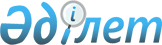 О внесении изменений и дополнений в Положения о домах-интернатах, утвержденные приказом Министерства труда и социальной защиты населения Республики Казахстан N 134-п от 13.08.1997 года
					
			Утративший силу
			
			
		
					Приказ Министра труда и социальной защиты населения Республики Казахстан от 31 января 2000 года N 21-п. Зарегистрирован в Министерстве юстиции РК 17.03.2000 г. за N 1086. Утратил силу приказом Министра труда и социальной защиты населения РК от 31 мая 2006 года N 140-п



 


Извлечение из






приказа Министра труда и социальной защиты населения






Республики Казахстан от 31 мая 2006 года N 140-п





      В соответствии с подпунктом 7-1) пункта 13 Правил государственной регистрации нормативных правовых актов центральных исполнительных и иных центральных государственных органов как входящих, так и не входящих в состав Правительства Республики Казахстан, и актов местных представительных и исполнительных органов Республики Казахстан, ПРИКАЗЫВАЮ:






      1. Признать утратившим силу приказ Министра труда и социальной защиты населения Республики Казахстан от 31 января 2000 года N 21-п "О внесении изменений и дополнений в Положения о домах-интернатах, утвержденные приказом Министерства труда и социальной защиты населения Республики Казахстан N 134-п от 13 августа 1997 года", зарегистрированный в Реестре государственной регистрации нормативных правовых актов под N 1086 от 17 марта 2000 года.






      ...






      4. Настоящий приказ вступает в силу со дня подписания.





      Министр






-----------------------------------------------------------------



      В соответствии с Законом Республики Казахстан от 16.11.99г. 
 Z990482_ 
 "О внесении изменений и дополнений в некоторые законодательные акты Республики Казахстан по вопросам пенсионного и социального обеспечения", приказом Министерства финансов Республики Казахстана N 177 от 3 мая 1999 года 
 V990771_ 
 "Об утверждении Правил о порядке формирования, использования и учета средств, получаемых от реализации платных услуг, от спонсорской и благотворительной помощи, а также депозитных сумм государственных учреждений" и в связи с необходимостью приведения Положения о домах-интернатах в соответствие с требованиями вышеназванных документов приказываю: 



      1. Утвердить прилагаемые изменения и дополнения в Положения о домах-интернатах, утвержденные приказом Министерства труда и социальной защиты населения Республики Казахстан N 134-п от 13.08.1997 года. 



      2. Контроль за исполнением настоящего приказа возложить на Директора департамента социального обеспечения Министерства труда и социальной защиты населения Амержанову А.М. 



      3. Настоявший приказ вступает в силу с момента регистрации в Министерстве юстиции Республики Казахстан. 




 



      Министр 




                                                     Утверждены



                                             приказом Министерства труда 



                                             и социальной защиты населения 



                                                  Республики Казахстан



                                               N 21-п от 31 января 2000г.




 



                   Изменения и дополнения в Положения о 



          домах-интернатах, утвержденные приказом Министерства 



         труда и социальной защиты населения Республики Казахстан 



                        N 134-п от 13.08.1997 года 




 



      Внести в Положения о домах-интернатах, утвержденные приказом Министерства труда и социальной защиты населения Республики Казахстан N 134-п от 13 августа 1997 года следующие изменения и дополнения: 



      1. 
 V970379_ 
 В Положении о доме-интернате для престарелых и инвалидов общего типа: 



      первый абзац пункта 7 изложить в следующей редакции: 



      "Кроме бюджетных средств дом-интернат может иметь в установленном законодательством порядке в соответствии с Уставными целями средства от деятельности подсобного хозяйства, лечебно-трудовых мастерских, платных услуг, которые перечисляются на текущий счет дома-интерната "Средства от платных услуг" и расходуются по целевому назначению на материально-бытовое обеспечение, питание, оказание медицинской помощи, осуществление мероприятий, направленных на социально-бытовую и трудовую реабилитацию, проведение культурно-массовой работы, развитие лечебно-трудовых мастерских, подсобного хозяйства, поощрение опекаемых, активно участвующих в трудовых процессах, оплату труда работников подсобных хозяйств, лечебно-трудовых мастерских."; 



      дополнить пункт 7 новым абзацем: 



      "Средства, поступающие от физических и юридических лиц в виде спонсорской и благотворительной помощи перечисляются на счет дома- интерната для спонсорской и благотворительной помощи и расходуются по целевому назначению."; 



      в пункте 8 слова "столичной, областных и Алматинской городской администраций" заменить словами "областей, городов Астаны и Алматы"; 



      пункт 21 изложить в следующей редакции: 



      "Лицам, проживающим в доме-интернате, пенсии и пособия выплачиваются в соответствии с действующим законодательством."; 



      пункт 24 дополнить абзацем следующего содержания: 



      "За работу в мастерских и подсобном хозяйстве престарелым и инвалидам начисляется и выплачивается заработная плата в соответствии с трудовым законодательством.". 



      2. 
 V973801_ 
 В Положении о доме-интернате для умственно-отсталых детей: 



      второй абзац пункта 7 изложить в следующей редакции: 



      "Денежные средства, поступившие от деятельности подсобного хозяйства, лечебно-трудовых мастерских, платных услуг перечисляются на текущий счет дома-интерната "Средства от платных услуг" и расходуются по целевому назначению на материально-бытовое обеспечение, питание, оказание медицинской помощи, осуществление мероприятий, направленных на социально-бытовую и трудовую реабилитацию, проведение культурно-массовой работы, развитие лечебно-трудовых мастерских, подсобного хозяйства, поощрение воспитанников, активно участвующих в трудовых процессах, оплату труда работников подсобных хозяйств, лечебно-трудовых мастерских."; 



      абзац 3 пункта 7 изложить в новой редакции: "С 1 января 2000 года пособие на опекаемых выплачивается в соответствии с действующим законодательством."; 



      пункт 15 дополнить абзацем следующего содержания: 



      "Для охраны имущественных интересов воспитанников в необходимых случаях и порядке, предусмотренном законодательством, назначается опекун над имуществом."; 



      в пункте 16 слова "в возрасте от 4 до 16 лет" заменить словами "в возрасте от 4 до 18 лет"; 



      в пункте 20 последнее предложение изложить в следующей редакции: "Воспитанники, достигшие 18 лет, переводятся во взрослые дома-интернаты с учетом медицинских показаний и заключения ВКК психиатрической больницы или, при желании родителей или близких родственников, выписываются домой. В случаях патологической гиперсексуальности и с учетом медицинских показаний возможен перевод детей во взрослые дома-интернаты с 16 лет."; 



      в пунктах 23, 26 слово "культуры" заменить словом "науки"; 



      в пункте 29 абзац 4 исключить. 



      3. 
 V970382_ 
 В Положении о психоневрологическом интернате: 



      в пункте 7: второе предложение первого абзаца изложить в следующей редакции: 



      "Кроме бюджетных средств дом-интернат может иметь в установленном законодательством порядке в соответствии с Уставными целями средства от деятельности подсобного хозяйства, лечебно-трудовых мастерских, платных услуг, которые перечисляются на текущий счет дома-интерната "Средства от платных услуг" и расходуются по целевому назначению на материально-бытовое обеспечение, питание, оказание медицинской помощи, осуществление мероприятий, направленных на социально-бытовую и трудовую реабилитацию, проведение культурно-массовой работы, развитие лечебно-трудовых мастерских, подсобного хозяйства, поощрение опекаемых, активно участвующих в трудовых процессах, оплату труда работников подсобных хозяйств, лечебно-трудовых мастерских."; 



      абзац второй исключить; 



      в пункте 18 слова "старше 16 лет" заменить словами "старше 18 лет", слова "и столичного управлений труда" заменить словами ", городов Астаны, Алматы управлений труда, занятости"; 



      в пункте 21 после слов "пенсия" дополнить словом "пособие"; 



      пункт 21 дополнить абзацем следующего содержания: 



      "В тех случаях, когда обеспечиваемые по состоянию здоровья не могут получать причитающуюся им пенсию или пособие и не имеют опекунов (попечителей), администрация интерната сообщает об этом в соответствующий орган труда, занятости и социальной защиты населения и совместно с ним принимает меры к признанию проживающего недееспособным и назначению опекуна над имуществом в соответствии с действующим законодательством.";



      второй абзац пункта 24 изложить в следующей редакции:



      "За работу в лечебно-производственных мастерских и подсобном хозяйстве проживающим назначается и выплачивается заработная плата в соответствии с трудовым законодательством.".

					© 2012. РГП на ПХВ «Институт законодательства и правовой информации Республики Казахстан» Министерства юстиции Республики Казахстан
				